Pozvánkana pouť ke sv. Václavovi Neděle 24. 9. 2017 v 9:00 hod.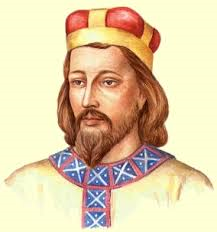 v kostele sv. Václava v Novosedlech nad NežárkouMši svatou bude celebrovat P. ThMgr. Martin Bětuňákduchovní správce farnostiVšichni jste srdečně zváni!